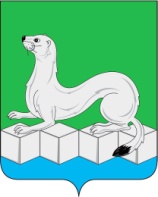 Российская ФедерацияИркутская областьА Д М И Н И С Т Р А Ц И Я  Муниципального районаУсольского районного муниципального образованияПОСТАНОВЛЕНИЕот 20 июля 2016г.							             № 191          г. Усолье-СибирскоеВ связи с необходимостью перераспределения финансирования на мероприятия муниципальной программы «Развитие культуры Усольского районного муниципального образования» на 2016 – 2018 годы, руководствуясь ст. 179 Бюджетного кодекса Российской Федерации, в соответствии с Порядком разработки, утверждения и реализации муниципальных программ муниципального района Усольского районного муниципального образования, утверждённым постановлением администрации муниципального района Усольского районного муниципального образования от 08.10.2013 года № 1791, руководствуясь ст.ст. 22, 46 Устава Усольского районного муниципального образования, администрация муниципального района Усольского районного муниципального образованияП О С Т А Н О В Л Я Е Т:Внести в муниципальную программу «Развитие культуры Усольского районного муниципального образования» на 2016 – 2018 годы, утвержденную постановлением администрации муниципального района Усольского районного муниципального образования от 10.11.2015г. № 532 (с изменением от 27.05.2016г. № 121), следующие изменения: 1.1. В паспорте муниципальной программы «Развитие культуры Усольского районного муниципального образования» на 2016 – 2018 годы раздел «Ресурсное обеспечение муниципальной программы» изложить в следующей редакции:1.2. Таблицу 5 Приложения 1 «Ресурсное обеспечение реализации муниципальной программы «Развитие культуры Усольского районного муниципального образования» на 2016-2018 годы» изложить в новой редакции (прилагается).1.3. Таблицу 6 Приложения 1 «Прогнозная (справочная) оценка ресурсного обеспечения реализации муниципальной программы за счет всех источников финансирования «Развитие культуры Усольского районного муниципального образования» на 2016-2018 годы» изложить в новой редакции (прилагается).Комитету финансов администрации муниципального района Усольского районного муниципального образования (Касимовская Н.А.) обеспечить финансирование мероприятий Муниципальной программы «Развитие культуры Усольского районного муниципального образования» на 2016-2018 годы, учитывая внесенные изменения.  Отделу по организационной работе администрации муниципального района Усольского районного муниципального образования (Пономарева С.В.) разместить настоящее постановление на официальном сайте администрации муниципального района Усольского районного муниципального образования в сети «Интернет».Контроль за исполнением настоящего постановления возложить на первого заместителя мэра по социально – экономическим вопросам (И.М. Дубенкова).Приложение 1 Таблица 5Ресурсное обеспечение реализации муниципальной программы "Развитие культуры Усольского районного муниципального образования" на 2016-2018 годы   Приложение  1	Таблица 6Прогнозная (справочная) оценкаресурсного обеспечения реализации муниципальной программыза счет всех источников финансирования«Развитие культуры Усольского районного муниципального образования»на 2016-2018 годыО внесении изменений в муниципальную программу«Развитие культуры Усольского районногомуниципального образования» на 2016 – 2018 годы»Ресурсное обеспечение муниципальной программыВсего: 199 819,1  тыс. руб., в том числе:местный бюджет – 199 601,9 тыс. руб.областной бюджет – 108,6 тыс. руб.федеральный бюджет – 108,6 тыс. руб.по годам:. – 66 070,9 тыс. руб., в том числе:местный бюджет – 66 042,9 тыс. руб.областной бюджет – 14,0 тыс. руб.федеральный бюджет – 14,0 тыс. руб.. – 66 874,1  тыс. руб. в том числе:местный бюджет – 66 779,5 тыс. руб.областной бюджет – 47,3 тыс. руб.федеральный бюджет – 47,3 тыс. руб.. – 66 874,1  тыс. руб. в том числе:местный бюджет – 66 779,5 тыс. руб.областной бюджет – 47,3 тыс. руб.федеральный бюджет – 47,3 тыс. руб.Мэр муниципального района Усольского районного муниципального образованияВ.И. Матюха№Наименование ОтветственныйРасходы (тыс. руб.), годыРасходы (тыс. руб.), годыРасходы (тыс. руб.), годыРасходы (тыс. руб.), годып/посновного мероприятия,исполнительмероприятия2016 г.2017 г.2018 г.всего12356671Основное мероприятие 2                                                                                                «Развитие системы дополнительного образования»Отдел культуры и молодёжной политики администрации муниципального района Усольского районного муниципального образования29 293,032 781,532 781,594 856,01.1.Выявление и поддержка одарённых детей39,339,339,3117,91.1.1.Поощрение стипендиями талантливых детей, имеющих достижения10,010,010,030,01.1.2.Организация районных мероприятий (конкурсов, фестивалей, выставок, олимпиад) по выявлению одарённых детей:29,329,329,387,91.2.Укрепление материально-технической базы, оснащение образовательного процесса программным, учебно-методическим материалом, пошив костюмов для коллективов:68,86,46,481,61.2.1.Укрепление материально-технической базы6,46,46,419,2Приобретение программ и учебно-методических пособий62,40,00,062,41.3.Повышение профессионального уровня специалистов98,498,498,4295,21.3.1.Обучение на курсах повышения квалификации руководителей98,498,498,4295,21.4.Субсидии бюджетным учреждениям на финансовое обеспечение муниципального задания на оказание муниципальных услуг (выполнение работ)29 086,532 637,432 637,494 361,31.4.1.Услуга «Предоставление дополнительного образования посредством реализации общеобразовательных предпрофессиональных,  общеразвивающих программ»29 086,532 637,432 637,494 361,32Основное мероприятие 1                                                                    «Поддержка и развитие культурно-досуговых учреждений, народного творчества, народных промыслов и ремёсел»Отдел культуры и молодёжной политики администрации муниципального района Усольского районного муниципального образования18 810,519 663,219 663,258 136,92.1.Организация районных культурно-массовых мероприятий:160,0180,0160,0500,0Фольклорный праздник «Играй, гармонь Усольская!»30,030,030,090,0День Усольского района50,050,050,0150,0День сельского хозяйства10,010,010,030,0День работника культуры0,00,00,00,0Юбилейные даты учреждений культуры0,00,00,00,0Фестивали, конкурсы70,090,070,0230,0Конкурс исполнителей патриотической песни «Воинское братство» 50,050,050,0150,0Областной фестиваль любительских театров «Театральная деревня»0,020,00,020,0Конкурс «Почётная семья Усольского района»10,010,010,030,0Конкурсы, фестивали творчества10,010,010,030,02.2.Укрепление материально-технической базы, приобретение компьютерных средств, оргтехники, лицензионного и программного обеспечения, работа в сети Интернет:74,054,074,0202,0Укрепление материально-технической базы74,054,074,0202,02.3.Повышение профессионального уровня специалистов26,426,426,479,22.3.1.Обучение на курсах повышения квалификации руководителей культурно-досуговых учреждений16,416,416,449,22.3.2.Организация конкурсов профессионального мастерства 10,010,010,030,02.4.Субсидии бюджетным учреждениям на финансовое обеспечение муниципального задания на оказание муниципальных услуг (выполнение работ)18 550,119 402,819 402,857 355,72.4.1.Услуга «Проведение мероприятий по организации досуга населения. Работа клубов по интересам, любительских объединений»18 550,119 402,819 402,857 355,73Основное мероприятие 3                                                                                                       «Совершенствование библиотечно-информационного обслуживания»Отдел культуры и молодёжной политики администрации муниципального района Усольского районного муниципального образования3 953,33 552,03 552,011 057,33.1.Организация районных мероприятий7,47,47,422,2Фестивали, конкурсы7,47,47,422,2Конкуры по краеведению3,03,03,09,0Конкурс чтецов2,22,22,26,6Интернет-конкурс2,22,22,26,63.2.Повышение профессионального уровня специалистов21,421,421,464,23.2.1.Обучение на курсах повышения квалификации руководителей16,416,416,449,23.2.2.Конкурс профессионального мастерства 5,05,05,015,03.3.Информационно-издательская деятельность30,030,030,090,03.3.1.Техническая поддержка программы "Ирбис"30,030,030,090,03.4.Комплектование фондов библиотек 483,7115,0115,0713,73.4.1.Комплектование книжных фондов и электронных изданий418,750,050,0518,73.4.2.Подписка на периодические издания65,065,065,0195,03.5.Субсидии бюджетным учреждениям на финансовое обеспечение муниципального задания на оказание муниципальных услуг (выполнение работ)3 382,83 283,63 283,69 950,03.5.1.Услуга «Библиотечно-информационное обслуживание населения»3 382,83 283,63 283,69 950,03.6.Комплектование книжных фондов библиотек муниципальных образований28,094,694,6217,23.6.1.Государственная программа Иркутской области "Развитие культуры на 2014-2018 годы"                                                                               подпрорамма "обеспечение финансовой поддержки муниципальных образований Иркутской области"                                                                                основное мероприятие "Комплектование книжных фондов библиотек муниципальных образований Иркутской области"             (Федеральный бюджет)14,047,347,3108,63.6.2.Государственная программа Иркутской области "Развитие культуры на 2014-2018 годы"                                                                         подпрорамма "обеспечение финансовой поддержки муниципальных образований Иркутской области"                                                                                   основное мероприятие "Комплектование книжных фондов библиотек муниципальных образований Иркутской области"             (Областной бюджет)14,047,347,3108,64Основное мероприятие 4                                                                                                       «Обеспечение выполнения функций муниципальных казенных учреждений" (оплата труда работников, оплата товаров, работ, услуг, услуг для государственных нужд, уплату налогов, сборов и иных обязательных платежей в бюджетную систему Российской Федерации, совершение иных хозяйственных операций)Отдел культуры и молодёжной политики администрации муниципального района Усольского районного муниципального образования10 591,510 493,910 493,931 579,34.1.Услуга «Учет финансово-хозяйственной деятельности муниципальных учреждений культуры»10 591,510 493,910 493,931 579,35Основное мероприятие 5                                                                                                       «Улучшение условий  и охраны труда, обеспечение
санитарно – гигиенического режима в учреждениях
культуры»Отдел культуры и молодёжной политики администрации муниципального района Усольского районного муниципального образования391,0231,9231,9854,85.1.Организация проведения обязательных предварительных и периодических медицинских осмотров391,0231,9231,9854,86Основное мероприятие 6                                                                                                       «Обеспечение пожарной безопасности в учреждениях культуры»Отдел культуры и молодёжной политики администрации муниципального района Усольского районного муниципального образования520,0151,6151,6823,26.1.Огнезащитная обработка  декораций, сценического оформления, драпировки и т.д.57,096,00,0153,06.2.Замена эвакуационных запасных выходов по предписанию Госпожнадзора94,655,60,0150,26.3.Установка защитного барьера по периметру крыши здания по предписанию Госпожнадзора0,00,039,539,56.4.Устройство наружного противопожарного водоснабжения ОСП в с. Б. Елань МБУДО "ДШИ р.п. Тельма" (по предписанию)354,80,00,0354,86.5.Техническое обслуживание и ремонт систем автоматической пожарной сигнализации7,00,00,07,06.6.Проведение замеров сопротивление изоляции проводов (согласно заявок от учреждений)6,60,075,081,66.7.Обучение руководителей  учреждений пожарно техническому минимуму (согласно заявок от учреждений)0,00,025,525,56.8.Приобретение противопожарного инвентаря0,00,011,611,67Основное мероприятие 7                                                                                                       «Модернизация учреждений культуры»Отдел культуры и молодёжной политики администрации муниципального района Усольского районного муниципального образования2 511,60,00,02 511,67.1.Капитальные ремонты учреждений1 983,60,00,01 983,67.1.1.Капитальные ремонты клубных учреждений1 953,40,00,01 953,4Ремонт кровли РДК                                                  р.п. Белореченский1 500,00,00,01 500,0Ремонт механики сцены РДК                                        р.п. Белореченский453,40,00,0453,47.1.2.Капитальные ремонты учреждений дополнительного образования (ДШИ)30,20,00,030,2Ремонт (сантехнические работы)                                                 МБОУДОД "ДШИ р.п. Тайтурка"30,20,00,030,27.2.Софинансирование из местного бюджета на развитие домов культуры Государственной программы Иркутской области "Развитие культуры" на 2014-2018 годы» (капитальные ремонты)280,00,00,0280,07.3.Приобретение оборудования (приобретение основных средств)248,00,00,0248,0ИТОГОИТОГОИТОГО66 070,966 874,166 874,1199 819,1Наименование основного мероприятияНаименование      мероприятияОтветственный исполнительИсточник финанси-рованияРасходы                                                                                                     тыс. руб., годыНаименование основного мероприятияНаименование      мероприятияОтветственный исполнительИсточник финанси-рования201620172018ВсегоРазвитие системы дополнительного образования1.Выявление и поддержка одарённых детей;                                                                              2. Укрепление материально-техничекой базы, оснащение образовательного процесса программным, учебно-методическим материалом, пошив костюмов для коллективов;                                                   3. Повышение профессионального уровня специалистов;                                                                                           4. Субсидии бюджетным учреждениям на финансовое обеспечение муниципального задания на оказание муниципальных услуг (выполнение работ);Отдел культуры и молодёжной политики администрации муниципального района Усольского районного муниципального образованияместный бюджет (МБ)29 293,032 781,532 781,594 856,0Поддержка и развитие культурно-досуговых учреждений, народного творчества, народных промыслов и ремёсел1.Организация районных культурно-массовых мероприятий;                                                             2. Поддержка творческих коллективов;                           3. Возрождение и сохранение народных промыслов и ремёсел;                                 4. Укрепление материально-технической базы, приобретение компьютерных средств, оргтехники, лицензионного и программного обеспечения, работа в сети Интернет;                                             5. Повышение профессионального уровня специалистов;                           6. Субсидии бюджетным учреждениям на финансовое обеспечение муниципального задания на оказание муниципальных услуг (выполнение работ);Отдел культуры и молодёжной политики администрации муниципального района Усольского районного муниципального образованияместный бюджет (МБ)18 810,519 663,219 663,258 136,9Поддержка и развитие культурно-досуговых учреждений, народного творчества, народных промыслов и ремёсел7. Предоставление местным бюджетам из областного бюджета на развитие домов культуры Государственной программы Иркутской области «Развитие культуры» на 2014-2018 годы»;                                                                                 8Софинансирование из местного бюджета на развитие домов культуры Государственной программы Иркутской области «Развитие культуры» на 2014-2018 годы».Отдел культуры и молодёжной политики администрации муниципального района Усольского районного муниципального образованияместный бюджет (МБ)18 810,519 663,219 663,258 136,9Совершенствование библиотечно-информационного обслуживания1.Организация районных мероприятий;                         2. Повышение профессионального уровня специалистов;                                                3.Информационно-издательская деятельность;                                                    4. Комплектование фондов библиотек;                                                                 5. Субсидии бюджетным учреждениям на финансовое обеспечение муниципального задания на оказание муниципальных услуг (выполнение работ);                                                                             6. Укрепление материально-технической базы, приобретение компьютерных средств, оргтехники, лицензионного и программного обеспечения.Отдел культуры и молодёжной политики администрации муниципального района Усольского районного муниципального образованияместный бюджет (МБ)                                облатной бюджет                     (ОБ)                федеральный бюджет               (ФБ)3 925,33 457,43 457,410 840,1Совершенствование библиотечно-информационного обслуживания7. Комплектование книжных фондов библиотек муниципальных образований;  Отдел культуры и молодёжной политики администрации муниципального района Усольского районного муниципального образованияоблатной бюджет (ОБ)14,047,347,3108,6Совершенствование библиотечно-информационного обслуживания7. Комплектование книжных фондов библиотек муниципальных образований;  Отдел культуры и молодёжной политики администрации муниципального района Усольского районного муниципального образованияфедеральный бюджет (ФБ)14,047,347,3108,6Обеспечение деятельности казенных учреждений (оплата труда работников, оплата товаров, работ, услуг, услуг для государственных нужд, уплату налогов, сборов и иных обязательных платежей в бюджетную систему Российской Федерации, совершение иных хозяйственных операций)1. Бухгалтерский учет финансово-хозяйственной деятельности муниципальных учреждений культурыОтдел культуры и молодёжной политики администрации муниципального района Усольского районного муниципального образованияместный  бюджет (МБ)10 591,510 493,910 493,931 579,3Улучшение условий  и охраны труда, обеспечениесанитарно – гигиенического режима в учрежденияхкультуры1. Организация проведения обязательных предварительных и периодических медицинских осмотров;                                                              2. Приобретение спецодежды, спецобуви, средств индивидуальной защиты, смывающих и обезвреживающих средст;                                                               3. Приобретение аптечек первой доврачебной помощи;                                         4. Проведение специальной оценки условий труда;                                                                         5. Обучение и проверка знаний руководителей и специалистов учреждений по охране труда;                                                          Отдел культуры и молодёжной политики администрации муниципального района Усольского районного муниципального образованияместный  бюджет (МБ)391,0231,9231,9854,8Улучшение условий  и охраны труда, обеспечениесанитарно – гигиенического режима в учрежденияхкультуры6. Обучение и проверка знаний машинистов котельных установок по эксплуатации тепловых узлов перед началом отопительного сезона и  электромонтёров по эксплуатации электроустановок;                                                               7. Приобретение наглядных пособий, журналов по охране трудаОтдел культуры и молодёжной политики администрации муниципального района Усольского районного муниципального образованияместный  бюджет (МБ)391,0231,9231,9854,8Обеспечение пожарной безопасности в учреждениях культуры1. Огнезащитная обработка  декораций, сценического оформления, драпировки и т.д.;                                              3. Замена эвакуационных запасных выходов по предписанию Госпожнадзора;                                                    4. Установка защитного барьера по периметру крыши здания по предписанию Госпожнадзора;                                             5. Замена узлов подводки водоснабжения к пожарным гидрантам;                                  6. Техническое обслуживание и ремонт систем автоматической пожарной сигнализации;Отдел культуры и молодёжной политики администрации муниципального района Усольского районного муниципального образованияместный  бюджет (МБ)520,0151,6151,6823,2Обеспечение пожарной безопасности в учреждениях культуры7. Проведение замеров сопротивление изоляции проводов (согласно заявок от учреждений);                                                 8. Обучение руководителей  учреждений пожарно техническому минимуму (согласно заявок от учреждений);                             9. Техническое  обслуживание первичных средств пожаротушения  (согласно заявок от учреждений);                                                10. Приобретение первичных средств пожаротушения;                                                       11. Приобретение противопожарного инвентаря;                                                            12 Устройство наружного противопожарного водоснабжения ОСП в с. Б. Елань МБУДО "ДШИ р.п. Тельма" по предписанию Госпожнадзора;Отдел культуры и молодёжной политики администрации муниципального района Усольского районного муниципального образованияместный  бюджет (МБ)520,0151,6151,6823,2Модернизация учреждений культуры1. Капитальные ремонты учреждений первого уровня, уровня поселений;                                                              2. Капитальные ремонты учреждений второго уровня, уровня муниципального района;                                                             3Софинансирование из местного бюджета на развитие домов культуры Государственной программы Иркутской области "Развитие культуры" на 2014-2018 годы» (капитальные ремонты);                                                              4Софинансирование из местного бюджета на развитие домов культуры Государственной программы Иркутской области "Развитие культуры" на 2014-2018 годы» (приобретение основных средств).Отдел культуры и молодёжной политики администрации муниципального района Усольского районного муниципального образованияместный  бюджет (МБ)2 511,60,00,02 511,6Итого:Итого:Итого:Итого:66 070,966 874,166 874,1199 819,1в том числе:               местный бюджет (МБ):в том числе:               местный бюджет (МБ):в том числе:               местный бюджет (МБ):в том числе:               местный бюджет (МБ):66 042,966 779,566 779,5199 601,9областной бюджет (ОБ):областной бюджет (ОБ):областной бюджет (ОБ):областной бюджет (ОБ):14,047,347,3108,6федеральный бюджет (ФБ):федеральный бюджет (ФБ):федеральный бюджет (ФБ):федеральный бюджет (ФБ):14,047,347,3108,6